КОМИТЕТ СОЦИАЛЬНОЙ ЗАЩИТЫ НАСЕЛЕНИЯВОЛГОГРАДСКОЙ ОБЛАСТИПРИКАЗот 22 декабря 2015 г. N 1846ОБ УТВЕРЖДЕНИИ РАЗМЕРА ПЛАТЫ ЗА ПРЕДОСТАВЛЕНИЕСОЦИАЛЬНЫХ УСЛУГ В СТАЦИОНАРНОЙ ФОРМЕ СОЦИАЛЬНОГООБСЛУЖИВАНИЯ И ПОРЯДКА ВЗИМАНИЯ ЕЖЕМЕСЯЧНОЙ ПЛАТЫВ соответствии со статьей 8 Федерального закона от 28 декабря 2013 г. N 442-ФЗ "Об основах социального обслуживания граждан в Российской Федерации", Федеральным законом от 31 июля 2020 г. N 247-ФЗ "Об обязательных требованиях в Российской Федерации", постановлением Администрации Волгоградской области от 14 декабря 2020 г. N 771-п "Об утверждении Порядка установления и оценки применения содержащихся в нормативных правовых актах Волгоградской области требований, которые связаны с осуществлением предпринимательской и иной экономической деятельности и оценка соблюдения которых осуществляется в рамках государственного контроля (надзора), привлечения к административной ответственности" приказываю:(в ред. приказа комитета социальной защиты населения Волгоградской обл. от 15.06.2021 N 1189)1. Утвердить размер платы за предоставление социальных услуг в стационарной форме социального обслуживания, входящих в Перечень социальных услуг, предоставляемых поставщиками социальных услуг в Волгоградской области, указанный в статье 10 Закона Волгоградской области от 06 ноября 2014 г. N 140-ОД "О социальном обслуживании населения в Волгоградской области", равным стоимости предоставляемых социальных услуг, рассчитанной на основе тарифов на социальные услуги, но не превышающим:75 процентов среднедушевого дохода получателя социальных услуг, рассчитанного в порядке, установленном Правительством Российской Федерации, - за предоставление социальных услуг в стационарной форме социального обслуживания при постоянном, временном (на срок, определенный индивидуальной программой) круглосуточном проживании в организации социального обслуживания;65 процентов среднедушевого дохода получателя социальных услуг, рассчитанного в порядке, установленном Правительством Российской Федерации, - за предоставление социальных услуг в стационарной форме в условиях учебного (тренировочного) сопровождаемого проживания;54 процентов среднедушевого дохода получателя социальных услуг, рассчитанного в порядке, установленном Правительством Российской Федерации, - за предоставление социальных услуг в стационарной форме социального обслуживания при пятидневном (в неделю) круглосуточном проживании в организации социального обслуживания.(п. 1 в ред. приказа комитета социальной защиты населения Волгоградской обл. от 29.11.2021 N 2492)2. Утвердить прилагаемый Порядок взимания ежемесячной платы за предоставление социальных услуг в стационарной форме социального обслуживания.3. Настоящий приказ вступает в силу с 01 января 2016 года и подлежит официальному опубликованию.4. Настоящий приказ действует по 30 июня 2027 года включительно.(п. 4 введен приказом комитета социальной защиты населения Волгоградской обл. от 15.06.2021 N 1189)Председатель комитетаЗ.О.МЕРЖОЕВАУтвержденприказомкомитета социальнойзащиты населенияВолгоградской областиот 22.12.2015 N 1846ПОРЯДОКВЗИМАНИЯ ЕЖЕМЕСЯЧНОЙ ПЛАТЫ ЗА ПРЕДОСТАВЛЕНИЕ СОЦИАЛЬНЫХУСЛУГ В СТАЦИОНАРНОЙ ФОРМЕ СОЦИАЛЬНОГО ОБСЛУЖИВАНИЯ1. Настоящий Порядок определяет процедуру взимания ежемесячной платы за предоставление социальных услуг в стационарной форме социального обслуживания, входящих в Перечень социальных услуг, предоставляемых поставщиками социальных услуг в Волгоградской области, указанный в статье 10 Закона Волгоградской области от 06 ноября 2014 г. N 140-ОД "О социальном обслуживании граждан в Волгоградской области" (далее - социальные услуги), которая является объектом регионального государственного контроля (надзора) в сфере социального обслуживания, осуществляемого в соответствии с Федеральным законом от 31 июля 2020 г. N 248 "О государственном контроле (надзоре) и муниципальном контроле в Российской Федерации".Порядок устанавливает требования, которые связаны с деятельностью поставщиков социальных услуг по предоставлению социальных услуг, оценка соблюдения которых осуществляется в форме регионального государственного контроля (надзора) в сфере социального обслуживания (далее - обязательные требования) уполномоченными должностными лицами, перечень которых устанавливается Администрацией Волгоградской области.(п. 1 в ред. приказа комитета социальной защиты населения Волгоградской обл. от 29.11.2021 N 2492)2. В настоящем Порядке понятия и термины используются в значениях, определенных Федеральным законом от 28 декабря 2013 г. N 442-ФЗ "Об основах социального обслуживания граждан в Российской Федерации".(п. 2 в ред. приказа комитета социальной защиты населения Волгоградской обл. от 29.11.2021 N 2492)3. Взимание ежемесячной платы за предоставление социальных услуг в стационарной форме социального обслуживания (далее - плата) производится в соответствии с договором о предоставлении социальных услуг, заключаемым между поставщиком социальных услуг и получателем социальных услуг (его законным представителем) (далее - договор).(в ред. приказа комитета социальной защиты населения Волгоградской обл. от 29.11.2021 N 2492)4. Расчет размера платы, взимаемой с получателя социальных услуг, производится поставщиком социальных услуг в течение суток со дня представления получателем социальных услуг (его законным представителем) индивидуальной программы предоставления социальных услуг (далее - индивидуальная программа). Размер платы указывается в договоре.5. Размер платы за социальные услуги, установленный договором, пересматривается поставщиком социальных услуг в случаях изменения:размера среднедушевого дохода получателя социальных услуг;тарифов на социальные услуги;видов (подвидов), перечня, объема и (или) периодичности предоставления социальных услуг, предоставляемых по договору;(в ред. приказа комитета социальной защиты населения Волгоградской обл. от 29.11.2021 N 2492)статуса получателя социальных услуг (приобретение права на бесплатное предоставление социальных услуг в соответствии с пунктом 3.3 Порядка предоставления социальных услуг в стационарной форме социального обслуживания гражданам пожилого возраста и инвалидам в организациях социального обслуживания Волгоградской области, утвержденного приказом комитета социальной защиты Волгоградской области от 15.09.2021 N 1930 "Об утверждении Порядка предоставления социальных услуг в стационарной форме социального обслуживания гражданам пожилого возраста и инвалидам в организациях социального обслуживания Волгоградской области" (далее - Порядок N 1930).(абзац введен приказом комитета социальной защиты населения Волгоградской обл. от 29.11.2021 N 2492)6. Изменение размера платы получателю социальных услуг производится:а) с первого числа месяца, следующего за месяцем поступления поставщику социальных услуг сведений об изменении состава семьи, доходов членов семьи или одиноко проживающего гражданина и принадлежащем им (ему) имуществе на праве собственности (при изменении размера среднедушевого дохода получателя социальных услуг);б) со дня вступления в силу нормативного правового акта об изменении тарифов на социальные услуги;в) со дня поступления поставщику социальных услуг заявления получателя социальных услуг (его законного представителя) об изменении видов (подвидов), перечня, объема и (или) периодичности предоставления, предоставляемых по договору;г) со дня поступления поставщику социальных услуг изменений в индивидуальную программу, внесенных в соответствии с вступившим в силу нормативным правовым актом об изменении (дополнении) видов (подвидов) перечня, объема и (или) периодичности предоставления социальных услуг;(пп. "г" в ред. приказа комитета социальной защиты населения Волгоградской обл. от 29.11.2022 N 2616)д) со дня поступления поставщику социальных услуг документов, подтверждающих право получателя социальных услуг на бесплатное предоставление социальных услуг в соответствии с пунктом 3.3 Порядка N 1930 (при изменении статуса получателя социальных услуг).(п. 6 в ред. приказа комитета социальной защиты населения Волгоградской обл. от 29.11.2021 N 2492)7. Пересмотр размера платы осуществляется поставщиком социальных услуг:по основанию, указанному в подпункте "а" пункта 6, в течение пяти рабочих дней, следующих за днем поступления сведений;по основанию, указанному в подпункте "б" пункта 6, не позднее дня вступления в силу нормативного правового акта об изменении тарифов на социальные услуги;по основанию, указанному в подпункте "в" пункта 6, в течение одного рабочего дня, следующего за днем представления получателем социальных услуг (его законным представителем) заявления об изменении видов (подвидов), перечня, объема и (или) периодичности предоставления социальных услуг, предоставляемых по договору;по основанию, указанному в подпункте "г" пункта 6, в течение одного рабочего дня со дня поступления поставщику социальных услуг изменений в индивидуальную программу, внесенных в соответствии с вступившим в силу нормативным правовым актом об изменении (дополнении) видов (подвидов) перечня, объема и (или) периодичности предоставления социальных услуг;(в ред. приказа комитета социальной защиты населения Волгоградской обл. от 29.11.2022 N 2616)по основанию, указанному в подпункте "д" пункта 6, в течение одного рабочего дня, следующего за днем представления получателем социальных услуг (его законным представителем) документов, подтверждающих право на бесплатное предоставление социальных услуг в соответствии с пунктом 3.3 Порядка N 1930, и заявления о пересмотре размера платы (при изменении статуса получателя социальных услуг).(п. 7 в ред. приказа комитета социальной защиты населения Волгоградской обл. от 29.11.2021 N 2492)8. Утратил силу с 01.03.2022. - Приказ комитета социальной защиты населения Волгоградской обл. от 29.11.2021 N 2492.9. Изменение размера платы поставщиком социальных услуг оформляется в виде дополнительного соглашения к договору не позднее рабочего дня, следующего за днем истечения срока для пересмотра размера платы, установленного пунктом 7 настоящего Порядка.Дополнительное соглашение к договору является его неотъемлемой частью.(п. 9 в ред. приказа комитета социальной защиты населения Волгоградской обл. от 29.11.2021 N 2492)10. В случае отказа получателя социальных услуг (его законного представителя) от подписания дополнительного соглашения к договору, оформленного в соответствии с пунктом 7 настоящего Порядка, договор считается расторгнутым со дня возникновения обстоятельств, указанных в пункте 6 настоящего Порядка.(п. 10 в ред. приказа комитета социальной защиты населения Волгоградской обл. от 29.11.2021 N 2492)11. Плата производится получателем социальных услуг лично либо его законным представителем:- наличными денежными средствами через кассу поставщика социальных услуг либо через работника поставщика социальных услуг, уполномоченного на прием наличных денежных средств на основании бланка строгой отчетности, утвержденного в порядке, предусмотренном законодательством Российской Федерации, и приходного кассового ордера ежемесячно не позднее 5-го числа месяца, следующего за месяцем предоставления социальных услуг;- безналичным перечислением денежных средств на расчетный (лицевой) счет поставщика социальных услуг через кредитные организации ежемесячно не позднее 5-го числа месяца, следующего за месяцем предоставления социальных услуг;- безналичным перечислением денежных средств на расчетный (лицевой) счет поставщика социальных услуг органом, осуществляющим пенсионное обеспечение получателя социальных услуг, ежемесячно за текущий месяц, одновременно с выплатой получателю социальных услуг причитающейся ему части пенсии и других предусмотренных законодательством Российской Федерации и Волгоградской области выплат, на основании заявления, поданного в указанный орган получателем социальных услуг (его законным представителем).Получатель социальных услуг (его законный представитель) вправе выбрать один или несколько способов внесения платы.(в ред. приказа комитета социальной защиты населения Волгоградской обл. от 29.11.2021 N 2492)12. Плата взимается только за фактически предоставленные социальные услуги. При непредставлении социальных услуг в объеме, установленном договором, получатель социальных услуг (его законный представитель) оплачивает те услуги, которые ему фактически были предоставлены.(в ред. приказа комитета социальной защиты населения Волгоградской обл. от 29.11.2021 N 2492)13. В случае нахождения получателя социальных услуг в организации социального обслуживания неполный месяц излишне уплаченные денежные средства возвращаются получателю социальных услуг (его законному представителю) на основании его заявления пропорционально количеству календарных дней отсутствия получателя социальных услуг в организации социального обслуживания либо могут быть зачтены в счет платы за следующий месяц.(в ред. приказов комитета социальной защиты населения Волгоградской обл. от 27.11.2017 N 1903, от 29.11.2021 N 2492)14. Поставщик социальных услуг вправе предоставлять получателю социальных услуг по его желанию, выраженному им либо его законным представителем в письменной форме, дополнительные социальные услуги за плату, размер платы за предоставление социальных услуг, не предусмотренных договором, определяется на основе тарифов на социальные услуги, независимо от величины среднедушевого дохода получателя социальных услуг.(в ред. приказа комитета социальной защиты населения Волгоградской обл. от 29.11.2021 N 2492)15. Исключен. - Приказ комитета социальной защиты населения Волгоградской обл. от 27.11.2017 N 1903.15. Настоящий Порядок, устанавливающий обязательные требования, обязателен для исполнения поставщиками социальных услуг.(п. 15 введен приказом комитета социальной защиты населения Волгоградской обл. от 15.06.2021 N 1189)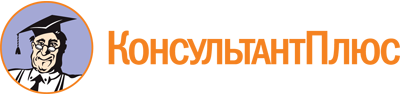 Приказ комитета социальной защиты населения Волгоградской обл. от 22.12.2015 N 1846
(ред. от 29.11.2022)
"Об утверждении размера платы за предоставление социальных услуг в стационарной форме социального обслуживания и порядка взимания ежемесячной платы"Документ предоставлен КонсультантПлюс

www.consultant.ru

Дата сохранения: 19.04.2023
 Список изменяющих документов(в ред. приказов комитета социальной защиты населения Волгоградской обл.от 27.11.2017 N 1903, от 15.06.2021 N 1189, от 29.11.2021 N 2492,от 29.11.2022 N 2616)Список изменяющих документов(в ред. приказов комитета социальной защиты населения Волгоградской обл.от 27.11.2017 N 1903, от 15.06.2021 N 1189, от 29.11.2021 N 2492,от 29.11.2022 N 2616)